                                        IBT(HAMIRPUR)HIM ACADEMY   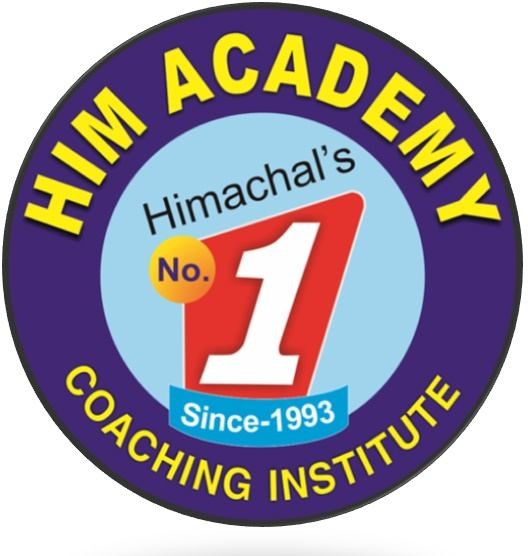 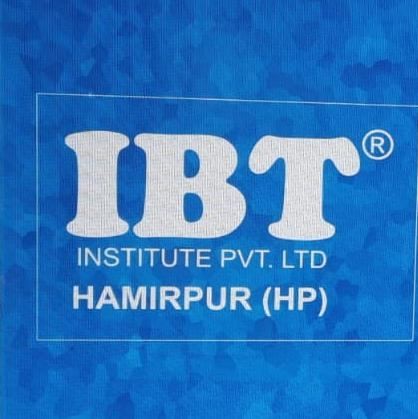 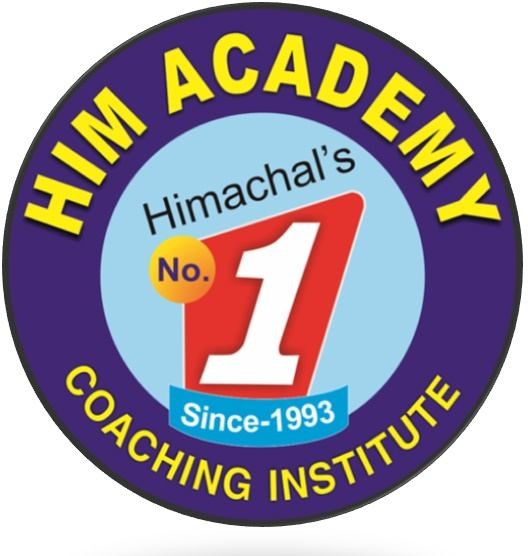 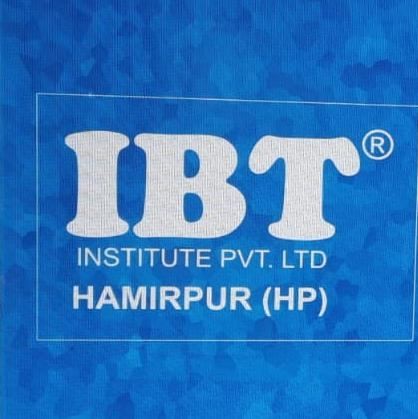 WEEKLY SCHEDULE (HP GOVT. JOBS BATCH) 13 March- 2023 TO  18 -MARCH- 2023 TIME/ DAYS 9:30am – 10:30am 10:30am -11:30am 11:30am –12:30pm 12:30pm – 1:30 pm  1:30 pm- 2:00pm 2:00pm – 3:00pm 3:00 PM – 6:00PM MON English  (Vocabulary) MS. KIRAN Reasoning (Dice & cube ) MR. KAMAL QUANT. (Speed, distance and Time) MR. SHUBHAM G.K (Current Affair) MS. REKHA DAILY TEST H.P G. K (MS. REKHA)  DOUBT SESSION TUE. English  (conjunction) MS. KIRAN  Reasoning (Dice&Cube) MR. KAMAL QUANT. (Speed, distance and Time) MR. SHUBHAMG.K  (Current Affair) MS. REKHA DAILY TEST H.P G. K (MS. REKHA) DOUBT SESSION WED.    English(conjunction)Ms. KIRANReasoning (clock) MR. KAMAL QUANT. (Speed, distance and time) MR. SHUBHAMG.K  (Current Affair) MS. REKHA DAILY TEST H.P G. K (MS. REKHA)DOUBT SESSIONTHU. H.P G.K  (Dist.Shimla ) MS. KIRAN Reasoning (Clock) MR. KAMAL QUANT. (Speed, distance and Time) MR. SHUBHAMG.K  (INTERNAL STRUCTURE OF EARTH) MS. REKHA DAILY TEST H.P G. K (MS. REKHA) DOUBT SESSION FRI. H.P G.K  (Dist.Shimla)  MS. KIRAN Hindi (MR. KAMAL) General science (MR. SHUBHAM) G.K  (Earthquakes and volcanoes) MS. REKHA DAILY TEST H.P G. K (MS. REKHA) DOUBT SESSION SAT.H.P G.K(Distt. Shimla)MS. KIRANHindi (MR. KAMAL)General Computer (MR. SHUBHAM)G.K  (landforms) MS. REKHADAILY TEST H.P G. K (MS. REKHADOUBT SESSION